Тема: Підсумковий урок за розділом «Народні казки»    2 класМета:      -         узагальнити та систематизувати знання учнів за розділом «Народні казки»; формувати вміння і навички аналізувати, досліджувати, робити висновки з прочитаного; підтримувати інтерес до казки;-         формувати комунікативну компетентність через розвиток мовлення учнів, самоосвітню компетентність – через самостійну пошукову  роботу, інформаційну – через використання комп’ютера на уроці, компетентність продуктивної творчої діяльності – через використання творчих завдань;-         розвивати пам'ять, спостережливість, уявлення про діалогічне і монологічне мовлення, уміння відтворювати зміст прочитаного, збагачувати словниковий запас;-         виховувати бережне ставлення до книги.      Матеріал до уроку: підручник «Літературне читання»,  прислів’я, виставка дитячих малюнків до казок, виставка  книг; картки із зображенням героїв казок для роботи в парах, картки для завдань у групах,   презентація до уроку, карта скарбів.        Тип уроку: узагальнення і систематизація знань.      Форма проведення:  гра-подорож.Хід урокуІ. Організація класу до уроку.1. Слово вчителя.Пролунав уже дзвінокІ почався наш урок.А щоб він минув цікаво,Всі візьмемося до справи. 2. Ранкова зустріч.ІІ. Мовленнєва розминка.Вправи для розвитку дихання.«Здмухни сніжинку»«Вдихни аромат ялинки»«Погрій руки»«Попий чаю»Робота над скоромовкою.Казав казку- казочку,Приказку -приказочку.Косарикам- косарям,Казкарикам- казкарям.Робота за   таблицею  Шульте.Гра «Блискавка».ІІІ. Мотивація навчальної діяльності. Повідомлення теми і мети уроку.Ми з вами закінчили вивчати ще один  розділ нашого підручника. Намалювали не один малюнок до прочитаних творів. А щоб пригадати, як він називається, розгадайте ребус. (Народні казки)Казок країна чарівна,У гості вас чека вона.Отож часу не гаймо,До скарбу вирушаймо!І сьогодні на уроці ви будете шукати скарб  за картою, виконуючи  багато цікавих завдань. Пригадаєте те, що знаєте про казки.  ІV. Узагальнення і систематизація знань.Бесіда.  (1точка – початок пошуку)Що таке казка?Хто здебільшого є героями казок?Для чого народ створює казки?Тож казки навчають нас хорошому, роблять нас добрішими, розумнішими. От і перевіримо, на скільки добре ви запам’ятали прочитане.Робота за підручником . (2 точка)Казка «Колобок»Скільки героїв?Прочитати пісеньку Колобка.Скласти фігурки героїв казки, використовуючи «Танграм»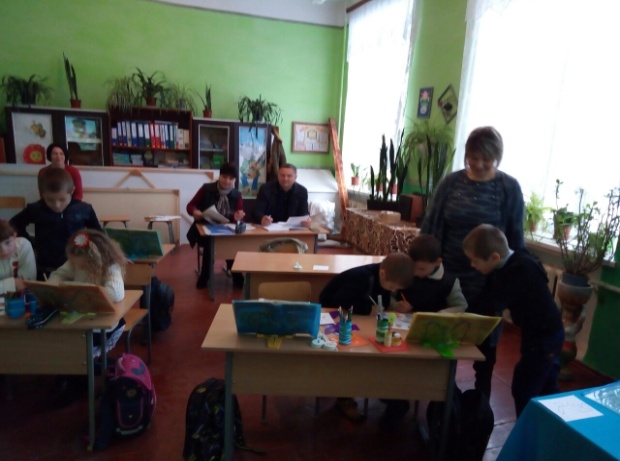 Казка «Горобець та билина».Вказати послідовність героїв казки (робота в групах) 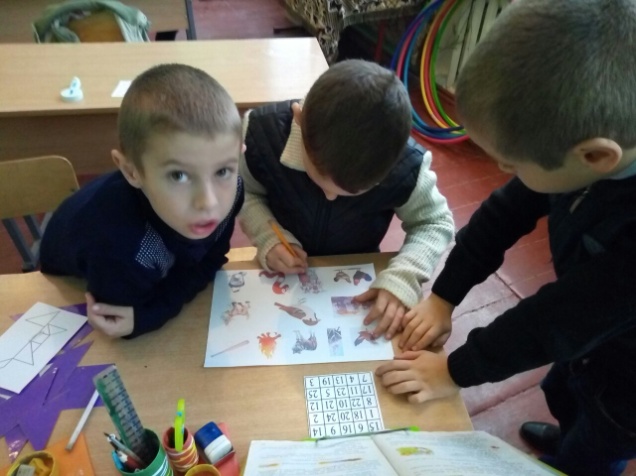 Казка «Лисичка сестричка».Вибрати  прислів’я, яке найбільш підходить до даної казки «Міняв тихо – виміняв лихо»«Краще не обіцяти, як слова не здержати»«Не хитруй, бо потрапиш на хитрішого»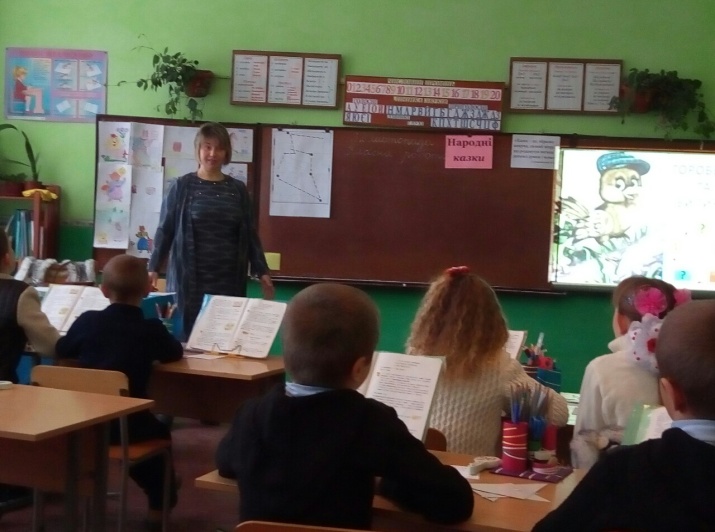 Казка «Міньба».Зачитати діалог діда і баби.Казка «Як дівчина короля перехитрила».Скласти запитання до змісту казки.Казка «Жбан меду».Відшукати речення, які починаються словами:Якось вони …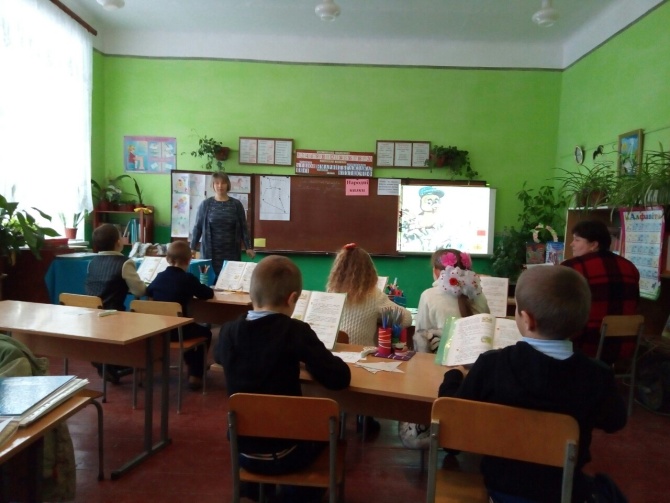 Вона нетерпляче …Пішли вони …Мед розтопився …Фізкультхвилинка.  (3 точка)У країні казочокЖив веселий Колобок.Разом з ним усі малятаСтали дружно на зарядку.Похитали головою,Раз – притупнули ногою.Руки вгору піднесли,Трішки ними потрясли.Нахилились вліво, вправо,Та цього іще замало.Руки вгору, руки вниз,Раз присіли, піднялись.Головою похиталиЙ працювати знов почали.Гра «Встанови відповідність»  (4точка)Дістають із скриньки малюнки і відгадують назву казки.Гра «Чарівна скринька»   (5 точка)1група – чого навчає казка,   2група -  що казка засуджує.Робота в групах. Асоціативний кущ до слова КАЗКА  (6 точка)Поєднати назву казки із назвою народу, який її написав (робота в парах)V. Підсумок уроку. -  Ось і добіг до кінця наш урок. Та зустріч із казкою не закінчилась. Ви будете ще багато разів зустрічатись із нею, коли будете читати книжечки з   казками, дуже маленька часточка яких є в нашій виставці. (Кінець шляху – скарб)1.Вправа «Закінч речення»Сьогодні на уроці ми …Найбільше мені запам’яталось те, як …Мені сподобалось …Я і надалі буду …Складання сенкану до слова КАЗКА.КазкаЦікава, чарівна.Навчає, розважає, виховує.Ми любимо казки.Оповідка.VІ. Домашнє завдання. 1   – скласти власну казку.2   – переказати прочитану казку.